Curriculum VitaeAlá Salem Ali Alnaimat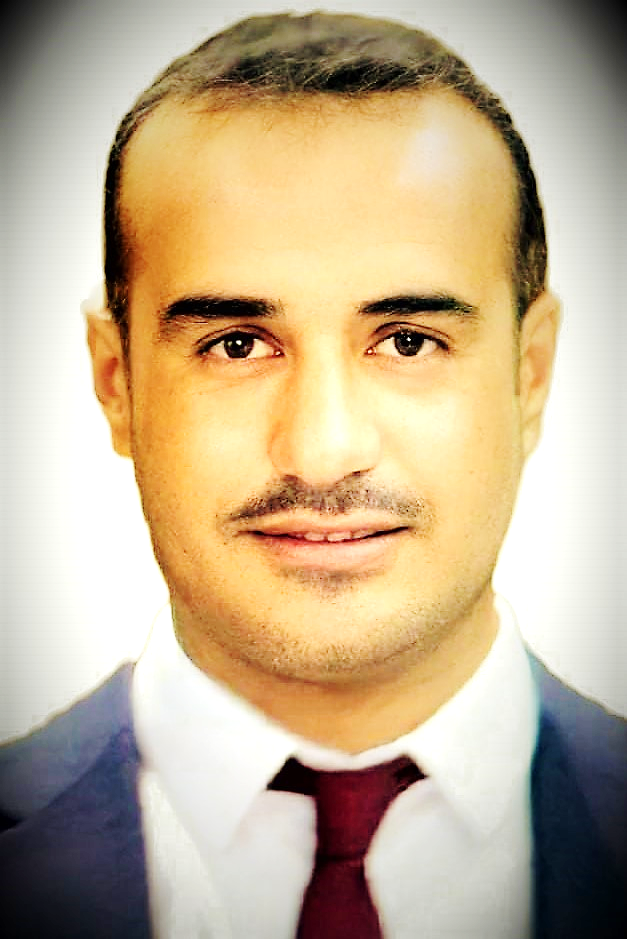 June 2021Personal _________________________________________________Academic Qualifications __________________________________________Specialty _________________________________________________________Career History ___________________________________________________Administrative Experience _________________________________________HONORS, SCHOLARSHIPS, AWARDS AND GRANTS_________________Research Interest ___________________________________________________Publications ________________________________________________________Conferences And Proceedings _____________________________________Teaching__________________________________________________________Skills__________________________________________________________Place of BirthJordanDate of BirthMarch 28, 1986Marital StatusSingleNationalityJordanianWork AddressDepartment of Chemistry, College of Science, Al-Hussein Bin Talal University, Ma′an, Jordan. Phone: +962-3-2179000 Ext.:xxxx, E-mail: ala.alnaimat@ahu.edu.joAcademic Rank (date)Assistant Professor (2021)Permanent AddressAl-Farthakh - Maan, Jordan. E-mail: ala.alnaimat@ahu.edu.jo2015 - 2020Ph.D.,  Analytical Chemistry, University of Santiago de Compostela, Spain2014 – 20162008 – 2014M.Sc.,  Analytical Chemistry, University of Santiago de Compostela, SpainM.Sc.,  Chemistry, Mutah University, Al-Karak,  Jordan2001 - 2005B.Sc.,  Chemistry, Al-Hussein Bin Talal University, Ma′an, JordanGeneral Specialization:                   ChemistrySpecialization :     Analytical ChemistryJanuary 2021 -PresentAssistant Professor, Department of Chemistry, College of Science, Al-Hussein Bin Talal University, Ma'an, Jordan.January 2008 - April 2014Graduate Teaching Assistant/Assistant Instructor, Faculty of science, Chemistry departments, The University of Jordan, Amman, JordanCommitteesCommittees2018 - 2021Student Representative in the council of analytical chemistry department, University of Santiago de Compostela, Spain 2005Ministry of Education GrantGrant from the Ministry of High Education (Jordan) for studying B.Sc in Chemistry at Al-Hussein Bin Talal University (Jordan) 2005 - 20082014Erasmus Mundus GrantGrant from Erasmus Mundus project for studying Master in ChemicalInvestigation Research and Industrial Chemistry, University of Santiago deCompostela (Spain) 2014 - 201620172018Al-Hussein Bin Tala University GrantGrant from Al-Hussein Bin Talal University for studying PhD in Analytical Chemistry at the University of Santiago de Compostela (Spain) 2017- 2020 BNASS 2018 student BursaryBNASS 2018 student Bursary, The Royal Society of Chemistry, St Mary’sUniversity, Strawberry Hill, Twickenham, (UK).Development of new methods for the determination of toxic materials in food and beverages using spectrometric techniques. Analysis of elements in Food, drinks, and Environmental matrices. Assessment of Microplastics and Environmental pollutants.Peer-reviewed journal articlesAlá S. Alnaimat; Barciela-Alonso, María Carmen; and Pilar Bermejo-Barrera. (2019) Determination of bisphenol A in tea samples by solid phase extraction and liquid chromatography coupled to mass spectrometry. Microchemical J. 147, 598-604. https://doi.org/10.1016/j.microc.2019.03.0262.Alá S. Alnaimat; Barciela-Alonso, María Carmen; and Pilar Bermejo-Barrera. (2020) Development of a sensitive method for the analysis of four phthalates in tea samples: Tea bag contribution to the total amount in tea infusion. Food Additives and Contaminants: Part A, 37:10, 1719-1729, https://doi.org/10.1080/19440049.2020.17861703. Alá S. Alnaimat; Barciela-Alonso, María Carmen; Paloma Herbello-Hermelo, Raquel Domínguez-González; and Pilar Bermejo-Barrera. (2021) In vitro assessment of major and trace element bioaccessibility in tea samples. Talanta 225, 122083 doi.org/10.1016/j.talanta.2021.122083 Books and book chaptersStudy of Trace Elements and Organic Compounds of the Toxicological Interest in Tea Samples. PhD Thesis, Universidade de Santiago de Compostela 2020PatentsN.A.VII Encontro da Mocidade Investigadora, Santiago de Compostela, (Spain) 27th - 29th May, 2019.International conference of Mission 10 000 Conferencia Internacional Nanogateway"Nanotecnología: Un facilitador para la Bioeconomía”, Braga, (Portugal), 17th October 2018.19th Biennial National Atomic Spectroscopy Symposium (BNASS 2018), St Mary’sUniversity, Strawberry Hill, Twickenham, (UK) 2nd– 4th July 2018.19th International Symposium of Advanced in Extraction Technologies (ExTech 2017), University of Santiago de Compostela, (Spain) 27th - 30th of June 2017.Simposio: Nuevos retos en el desarrollo y aplicación de tecnologías ambientales,Santiago de Compostela, (Spain) 27th April 20176. XX Reunión de la Sociedad Española de Química Analítica (SEQA 2015). Santiago de Compostela, (Spain) 1st - 3ed July 2015.Courses Taught-undergraduateGeneral Chemistry (Chem 101), Al-Hussein Bin Tala University, Maan, JordanGeneral Chemistry Lab (Chem 103), Al-Hussein Bin Tala University, Maan, Jordan Analytical Chemistry Lab (Chem 212), Al-Hussein Bin Tala University, Maan, Jordan Courses Taught-postgraduateN.ALanguagesArabic (Native)English (Excellent)Spanish (Excellent)Galician (Basic)Computer ProgramsStatgraphics – Statistical analysis Software, University of Santiago de Compostela